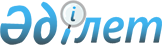 О внесении изменений в решение районного маслихата от 21 апреля 2009 года № 126 "Әйтеке би ауданында салық салуды негіздеу мақсатында жерді аймақтарға бөлу және жер салығының базалық мөлшерлемелерін жоғарылатуын белгілеу туралы"Решение маслихата Айтекебийского района Актюбинской области от 2 марта 2018 года № 195. Зарегистрировано Управлением юстиции Айтекебийского района Актюбинской области 19 марта 2018 года № 3-2-144
      В соответствии со статьей 6 Закона Республики Казахстан от 23 января 2001 года "О местном государственном управлении и самоуправлении в Республике Казахстан", пунктом 2 статьи 505, статьей 510 Кодекса Республики Казахстан от 25 декабря 2017 года "О налогах и других обязательных платежах в бюджет (Налоговый кодекс)", статьей 50 Закона Республики Казахстан от 6 апреля 2016 года "О правовых актах", Айтекебийский районный маслихат РЕШИЛ:
      1. Внести в решение Айтекебийского районного маслихата от 21 апреля 2009 года № 126 "Әйтеке би ауданында салық салуды негіздеу мақсатында жерді аймақтарға бөлу және жер салығының базалық мөлшерлемелерін жоғарылатуын белгілеу туралы" (зарегистрированное в реестре государственной регистрации нормативных правовых актов № 3-2-80, опубликованное 21 мая 2009 года в районной газете "Жаңалық жаршысы") следующие изменения:
      в заголовке указанного решения на казахском языке слова "жоғарылатуын белгілеу" заменить словом "арттыру"; 
      преамбулу указанного решения на казахском языке изложить в новой редакции: 
      "Қазақстан Республикасының 2001 жылғы 23 қаңтардағы "Қазақстан Республикасындағы жергілікті мемлекеттік басқару және өзін-өзі басқару туралы" Заңының 6 бабына, Қазақстан Республикасының 2017 жылғы 25 желтоқсандағы № 120 "Салық және бюджетке төленетін басқа да міндетті төлемдер туралы" (Салық кодексі) Кодексінің 505 бабының 2 тармағына, 510 бабына, Қазақстан Республикасының 2016 жылғы 6 сәуірдегі "Құқықтық актілер туралы" Заңының 50 бабына сәйкес, Әйтеке би аудандық мәслихаты ШЕШІМ ҚАБЫЛДАДЫ:";
      пункт 1 изложить в новой редакции:
      "1. Жер салығының мөлшерлемелері Қазақстан Республикасының "Салық және бюджетке төленетін басқада міндетті төлемдер туралы" (Салық Кодексі) Кодексінің 504, 505 және 506 баптарында белгіленген жер салығының базалық мөлшерлемелері 50 пайызға арттырылсын".
      2. Государственному учреждению "Аппарат Айтекебийского районного маслихата" в установленном законодательством порядке обеспечить:
      1) государственную регистрацию настоящего решения в Управлении юстиции Айтекебийского района;
      2) направление настоящего решения на официальное опубликование в периодических печатных изданиях и Эталонном контрольном банке нормативных правовых актов Республики Казахстан;
      3) размещение настоящего решения на интернет-ресурсе акимата Айтекебийского района.
      3. Настоящее решение вводится в действие по истечении десяти календарных дней после дня его первого офицального опубликования.
					© 2012. РГП на ПХВ «Институт законодательства и правовой информации Республики Казахстан» Министерства юстиции Республики Казахстан
				
      Председетель сессии Айтекебийского районного маслихата 

А. Т. Еренов

      Секретарь Айтекебийского районного маслихата 

Е. Б. Тансыкбаев
